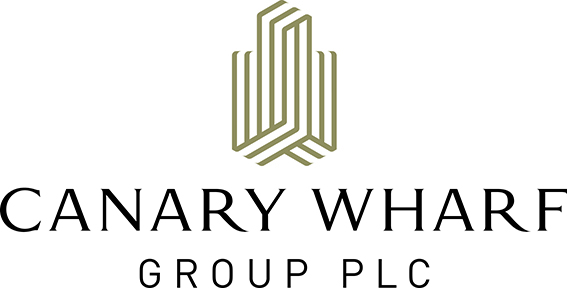 Request for information form - CompanyPlease fill in the company information form and email to:Pressoffice@canarywharf.comCompleted by:		     Company Name:	     Date:			     Company nameBusiness addressMain switchboard numberWeb addressInsurance typeInsurance co.Policy numberPolicy numberCoverExpiry dateEmployer’s liabilityPublic and product liabilityProfessional indemnityContractor’s all risksOther relevant insuranceNames of people requesting permitsNameNameE-mail addressE-mail addressE-mail addressRequestor 1Requestor 2Requestor 3Requestor 4